เบอร์โทรศัพท์สายด่วนหรือสายตรงถึงผู้บริหารและหัวหน้าส่วนราชการเบอร์โทรศัพท์สายด่วนหรือสายตรงถึงผู้บริหารและหัวหน้าส่วนราชการ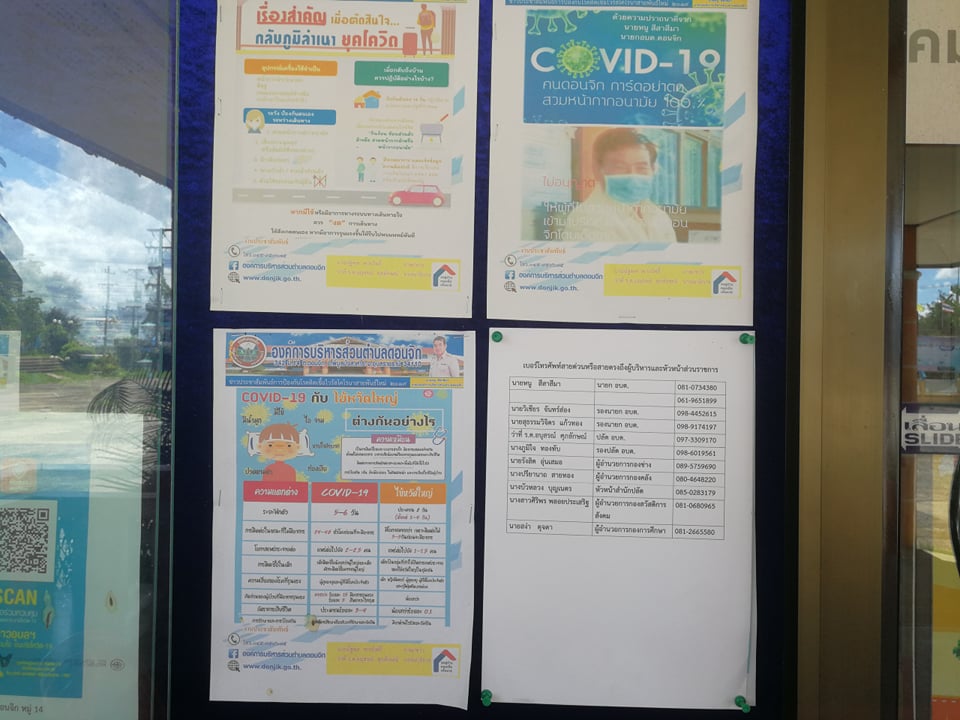 นายหนู   สีสาสีมานายก อบต.081-0734380061-9651899นายวิเชียร  จันทร์ส่องรองนายก อบต.098-4452615นายสุธรรมวิจิตร  แก้วทองรองนายก อบต.098-9174197ว่าที่ ร.ต.อนุสรณ์  ศุภลักษณ์ปลัด อบต.097-3309170นางภูมิใจ  ทองทับรองปลัด อบต.098-6019561นายรังสิต  อุ่นเสมอผู้อำนวยการกองช่าง089-5759690นางปรียานาถ  สายทองผู้อำนวยการกองคลัง080-4648220นางบัวหลวง  บุญเนตรหัวหน้าสำนักปลัด085-0283179นางสาวศิริพร พลอยประเสริฐผู้อำนวยการกองสวัสดิการสังคม081-0680965นายสง่า   ดุจดาผู้อำนวยการกองการศึกษา081-2665580